„Titration von Salzsäure mit Natronlauge“
Geräte:
Bürette 50 ml, Erlenmeyerkolben 300 ml, pH-Meter, Magnetrührer mit Heizplatte, Messzylinder 100 ml, Rührmagnet, Schutzbrille
Chemikalien:
50 ml Natronlauge (c0=1,0 mol/l), 100 ml Salzsäure (c0=0,1 mol/l), 
destilliertes Wasser, Bromthymolblaulösung
H- und P-Sätze:
  
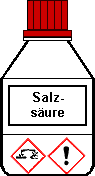 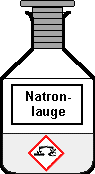 Salzsäure: 
H 314, 335, 290   P 260, 280.1-3+7, 301+330+331, 303+361+353, 305+351+338, 310                                                           

Natronlauge:
H 314, 290  P 280.1-4, 301+330+331, 303+361+353, 305+351+338, 309+310   Aufbau des Experimentes: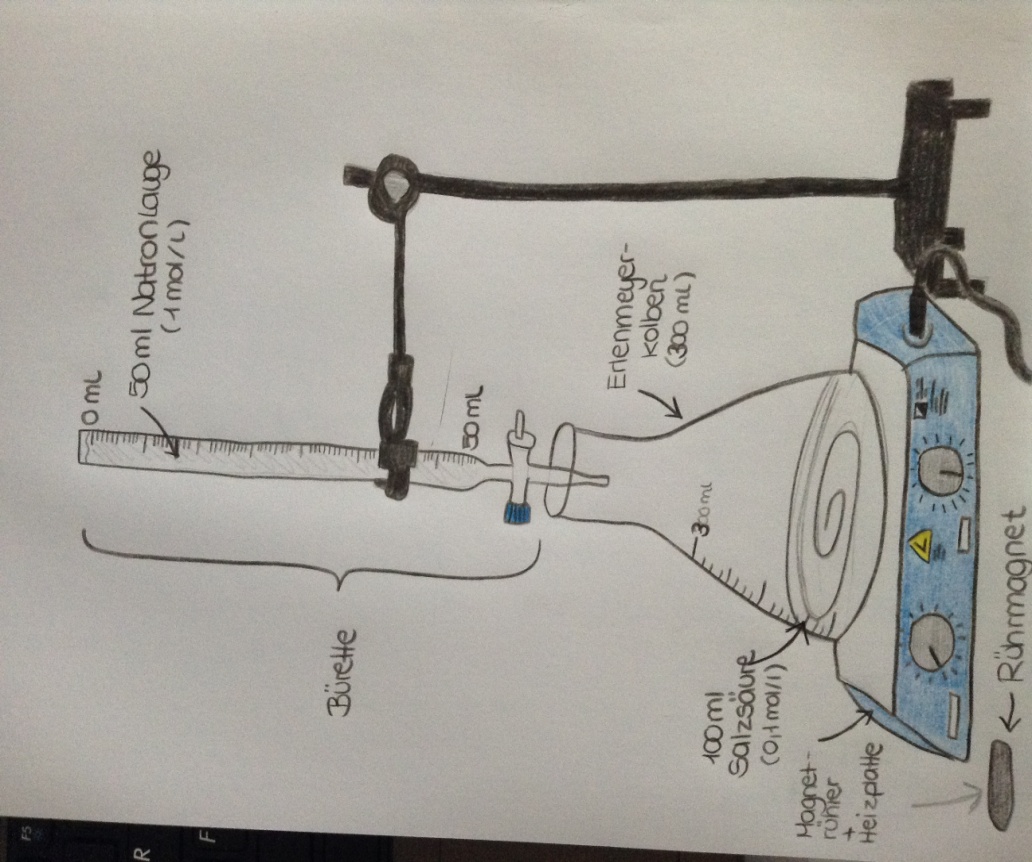 Durchführung:Bei einer Säure-Base-Titration wird eine Kontrollierte Neutralisation durchgeführt: 

1.) 50 ml Natronlauge werden in die Bürette eingefüllt
2.) 100 ml Salzsäure werden in den Erlenmeyerkolben eingefüllt (Hinweis: Um Spritzer zu vermeiden, empfiehlt sich die Verwendung eines Messzylinders)
3.) 5 – 7 Tropfen Bromthymolblaulösung werden der Salzsäure hinzugefügt → die Farbe der Salzsäure schlägt um auf „gelb“. 
4.) Mit einem pH-Meter wird der pH-Wert gemessen und in eine geeignete Tabelle übertragen.
5.) Nun werden schrittweise 5 ml Natronlauge mittels einer Bürette, der Salzsäure hinzugefügt. 
Nach jeden 5 ml wird der pH-Wert der Lösung notiert.
6.) Die Zuführung von jeweils 5 ml Natronlauge erfolgt solange, bis die Lösung ihre Farbe ändert.
Beobachtung:Ausgangssituation:
pH-Wert Salzsäure: 1,2
pH-Wert Natronlauge: 14Die Menge an Salzsäure ist konstant bei 100 ml geblieben. Schrittweise wurden 5 ml Natronlauge hinzugegeben. 
Bei 10 ml Natronlauge schlug die gelbe Farbe nach blau um:
→
Danach hat die Farbe der Lösung sich nicht verändert und ist bei blau geblieben.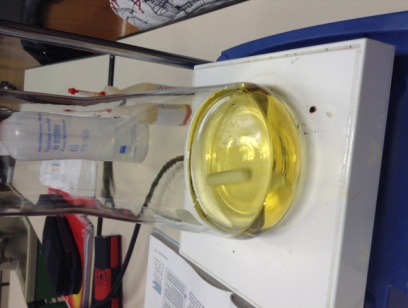 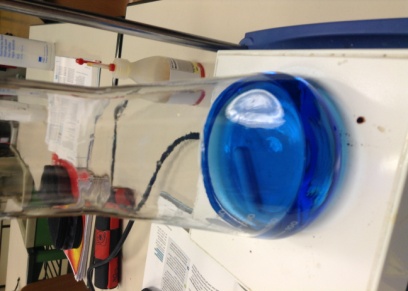 Auswertung:

Dies ist die Titrationskurve für die Titration von jeweils 100 ml Salzsäure mit (c0=0,1 mol/l) mit Natronlauge (c0=1,0 mol/l). Betrachtet man die Titrationskurve, erkennt man, dass der pH-Wert zunächst verhältnismäßig wenig, dann sprunghaft und schließlich wieder weniger stark ansteigt. Der am Ende erreichte pH-Wert entspricht dem der Maßlösung (hier: Natronlauge). Der pH-Sprung liegt bei pH-Wert 7 und stellt den Wendepunkt der Titrationskurve dar. Dieser Punkt entspricht dem Äquivalenzpunkt der Titration.
Der Äquivalenzpunkt ist der Punkt, an dem die Stoffmenge n(OH-) der zugegebenen Base den gleichen Wert erreicht wie die Stoffmenge n(H3O+) der am Anfang vorhandenen Säure.
Dann gilt: n(H3O+) = n(OH-) → sie ist neutralisiert


Chemische Reaktion:
(Neutralisation)

     HCL      + NaOH             → NaCL                   + H20        / exo.

Salzsäure + Natronlauge → Natriumchlorid + Wasser / exo.

Allgemeine Formel:

Säure +  Lauge → Salz + Wasser / exo. 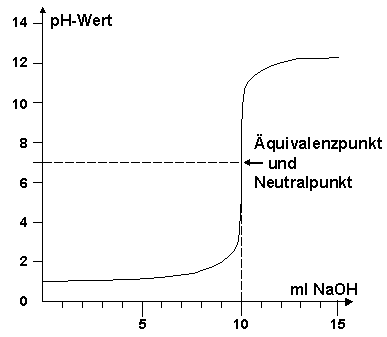 Entsorgung:Die Lösung ist neutralisiert worden und kann im Ausguss entsorgt werden.